							November 9, 2018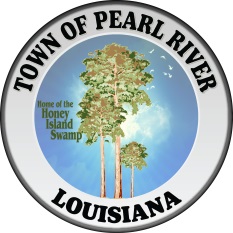 The following minutes were taken at the regular monthly meeting of the Mayor and the Board of Aldermen on October 16, 2018 at the Town Hall in Pearl River.Mayor McQueen called the meeting to order at 7:01 p.m.ROLL CALL:Mayor McQueen called roll and Alderman Walsh, Bennett, Phillips, Cutrer, McGregor, Chief Jennings, Attorney Tim Mathison, Attorney Matt Daigle, and Town Clerk, Madeline Campbell were all present.Alderman Phillips gave the invocation; the pledge of allegiance was led by Mayor McQueen.APPROVAL OF MINUTES:Alderman Bennett makes a motion to accept the September 18th, 2018 regular council meeting as presented, Alderman Phillips seconds the motion.  All in favor, Aye.  So Moved.SPECIAL RECOGNITIONS:Chief Jennings comes to the podium.  He is recognizing those who donate to the National Child Safety Initiative with a National Child Safety Award.Alderman Bennett comes to the podium.  She is recognizing Yard of the Quarter for the 3rd Quarter 2018.Alderman Bennett makes a motion to receive someone who wishes to address the council from the floor; Alderman McGregor seconds the motion.  All in favor, Aye.  So Moved.  Miss Brianne Parker, Slidell Republican Teens comes to the podium.  She announces an invitation to a public forum for all candidates on Tuesday, October 23rd, 2018 at 6:30pm in St Tammany Parish Sheriff Training facility.SPECIAL SHORT PRESENTATIONS:Ms. Samantha of A-1 Wrecker comes to the podium.  She is announcing a Toy Give Away on Saturday, December 15th, 2018 at their shop from 11:00am to 2:00pm.  She also asks for donations from anyone interested in helping; she asks Chief Jennings for detail officers to help with the traffic.Ms. Susie Thomas, Pastor Pearl River United Methodist Church, comes to the podium to discuss Celebrate Recovery.  She is introducing this upcoming program so our community knows about their services.  She asks for permission to put up a sign, like the one in Slidell for Crossfire Church, at their church’s expense, to mark their facility hosting the Celebrate Recovery Program.Mr. Brian Glorioso comes to the podium.  He is running for District 90 seat in the Louisiana House of Representatives.  He gives a short presentation introducing himself as a candidate and asks for consideration in upcoming election.Mr. James Lyle comes to the podium.  He is running for School Board District 8.  He gives a short presentation introducing himself as a candidate and asks for consideration in upcoming election.Alderman Phillips makes a motion to receive Peggy Seeley from the floor to speak as another candidate for School Board District 8; Alderman Walsh seconds the motion.  All in favor, Aye.  So Moved.  Ms. Seeley comes to the podium, gives a short presentation about her candidacy and asks for consideration in upcoming election.ORDINANCE INTRODUCTION:Mayor McQueen introduces Ordinance #17-15-02A Amending Ordinance #17-15-02 Authorized Maximum Principle Amount of the Town’s Taxable Sales Tax Bond, Series 2017, and providing for other matters in connection therewith.There will be a Public Hearing on this ordinance on November 20, 2018.Attorney Daigle asks the council to set a special meeting; introduction of Ordinance #174A Sewer & Water Rates metering date change, establishing a flushing system for the water lines, addressing broken meters; introduction to accept Municode ordinance; introduction to annexation ordinances being received by resolution tonight; 2018 Budget amendments to 3rd quarter actuals.The council sets this special meeting for Tuesday, October 23rd, 2018 at 5:30pm.TABLED ITEMS:Alderman Phillips moves to take Ordinance #18-08-02 Reduced Water Rates for Elderly, Low Income & Handicapped off the floor; second by Alderman Walsh.  All in favor, Aye.  So Moved.   Discussion continues about setting this ordinance to address how the reduction is fairly administered, and properly monitored.Discussion about setting the ordinance for S&W rates to take account of times when brown water issues require flushing the water lines.  Also about case where fraud is detected, $25.00 plus 10% of balance due.  Motion to table Ordinance #174A by Alderman Phillips, second by Alderman Walsh.  All in favor, Aye.  So Moved.LEGISLATIVE COMMENTS & REPORTS:Alderman Bennett mentions the Trunk R Treat in the parking lot of Rue 41 Friday October 26th beginning at 6:00pm, trucks set in place by 5:30.Donations are being collected for Florida hurricane relief to deliver end of October.Trackside will be hosting a benefit from 11:00am to 2:00pm on November 4th with live music to raise funds for providing Thanksgiving meals for 2 or 3 local families.There is a Veterans’ Memorial traveling exhibit, “The Wall That Heals” coming through November 13th, 2018 unknown route, to be posted as information is given.Alderman Cutrer reports PRHS has a Breast Cancer Awareness night this Friday at the football game; patrons asked to purchase and/or wear pink shirts.Alderman Phillips announces local boy scouts having Camp-o-ween on October 27th, 2018 at St Peter and Paul church.The PRYFA little league cheerleaders raised money at Jubilee for Breast Cancer Awareness.  Alderman Phillips passed out pink prizes to the ladies and gentlemen present.CHIEF JENNINGS COMMENTS & REPORTS:Chief reports on the arrest & ticket activity for the month of August, which could not be reported last week because the PTS system was updating.  August:  42 total arrests, 5 fugitive warrants, 6 drug related; 261 citations.  September:  38 total arrests, 5 fugitive warrants, 8 drug related; 184 citations.  Chief stresses that the Police Department must wright out tickets to those who go 10miles over the speed limit in order to keep the community safe.  He gives a brief history of this area regarding ticket amounts, traffic cameras, speeding habits of this area, some of the methods his officers use for crime prevention.Residents ask about the 18 Wheeler trucks parking on shoulder at the I-59 on ramp.On October 26th, 2018 Rue 41 is hosting a Trunk or Treat, PRHS has a home football game, the VFW Ladies Auxiliary has a Spook House, and the Fish House will have a costume contest.Discussion about the National Take Back Drug event for pharmaceutical drugs, and laws the Police must follow with overdose cases.Coffee with a Cop will be November 3rd, 2018 from 8:00am to 10:00am at McDonald’s and is special because it is their grand re-opening.Halloween route and street closures will be as last year.  Beginning around 5:30pm and closing as streets clear around 9:30pm.ADMINISTRATIVE COMMENTS & REPORTS:Mayor updates on the One Lake Project; USACE is handling the project; it is at a standstill due to a requirement for a full study to be completed.  Information pamphlet available in lobby of Town Hall.Highway 41 Spur project is waiting on the land owner responses to the purchase offers made.  The Town of Pearl River must buy this land, and pay for some of the project work.  Bids could go out early December if responses were immediate and cases closed quickly.  Locally we are all doing our best to get this done as quickly as possible.Mayor McQueen addresses videotaping the town meetings.  We charge $25.00 for requests of each meeting.  Several municipalities were consulted, each one advised strongly not to offer video recordings or live streaming.  St Tammany Parish A/V department gave details of potential equipment purchases, from $3,500 to $7,500 to video ourselves.  Town’s IT network professional advised strongly not to use live streaming on our system, advised strongly not to use “YouTube”.  One A/V professional gave us a quote for one meeting of $800.00 where we pay $100.00 internally for these recordings.RECREATION DISTRICT 5:Peter Finger comes to the podium.  Permit for the Boat Launch bulkhead installation is in progress.He addresses the “One Lake” project.  He explains this will cause us to experience salt water intrusion which will kill everything we love about our river system.  Please vote your conscience for your representatives to preserve our river system.High School lighting project is being revised due to the expense of the particular LED bulbs, and the engineering group requirements are different than currently suggested.  This should not cause a significant delay, still on track for completion.FIRE DISTRICT 11:Chief Jack Dockery was not able to attend.  Chief of Operations, Pam gave the report for September.  77 total calls:  55 EMS, 4 motor vehicle, 1 gas leak,  MDAs,  1 structure fire,  brush/trash fires, 8 general service calls, 5 false calls, 2 ended up calls for police, 5 alarm malfunctions.Fire District 11 will have many events this month, Fire Prevention Month. They will be one of the trucks for Trunk or Treat October 26th, 2018.The Fire District 11 millage is up for renewal on the December 8th ballot.PARISH COUNCIL:Gene Bellisario updates the Hwy 41 Spur project is going so slowly, and he has asked CAO for St Tammany Parish to encourage CSRS to keep up their pace for the property acquisitions and bidding this project out.He reports that he is working on an Ordinance at the parish level; the language spurred by incidents with other water companies and fire departments both flushing water systems.  They want this ordinance written to require the two entities to work together regarding flushing water systems and brown water issues.  Ordinance on false fire alarms is also in the works.PLANNING & ZONING:Two annexation requests were addressed at a public hearing on September 25th, 2018.  First one, 65179 Highway 41, represented by Debbie Howard.  All information has been turned in for the annexation; this property owner wants to subdivide at a later date.  A new survey is being done for the subdividing application not yet processed waiting on the annexation through the parish.  This property is 1.10 acres; Planning & Zoning is recommending to the council to accept this annexation request.  Alderman Bennett makes a motion to accept the annexation by resolution.  Alderman Walsh seconds the motion to accept.  All in favor, Aye.  So Moved. The ordinance for this annexation will be introduced at the Special Meeting for Tuesday, October 23rd, 2018 then to be heard and voted on at the Regular Council Meeting scheduled for November 20th, 2018.Second one, 40015 Old Highway 11, J R Blanchard.  All information has been turned in for the annexation as R-1.  Planning & Zoning is recommending to the council to accept this annexation request also by resolution pending acceptance by ordinance at a later date.  Alderman Bennett makes a motion to accept the annexation by resolution.  Alderman McGregor seconds the motion to accept.  All in favor, Aye.  So Moved. The ordinance for this annexation will be introduced at the Special Meeting for Tuesday, October 23rd, 2018 then to be heard and voted on at the Regular Council Meeting scheduled for November 20th, 2018.SCHOOL BOARD DISTRICT 8:Peggy Seeley comes to the podium.  Girls’ softball field work project is moving forward from the school board end and should be contacting Mayor McQueen soon.MEETING ADJOURNED AT 9:06 p.m.RESPECTFULLY SUBMITTED THIS 15TH DAY OF NOVEMBER 2018/s/ Mayor David McQueen					/s/ Madeline B CampbellClarence David McQueen, Mayor		Madeline B. Campbell, Town Clerk 